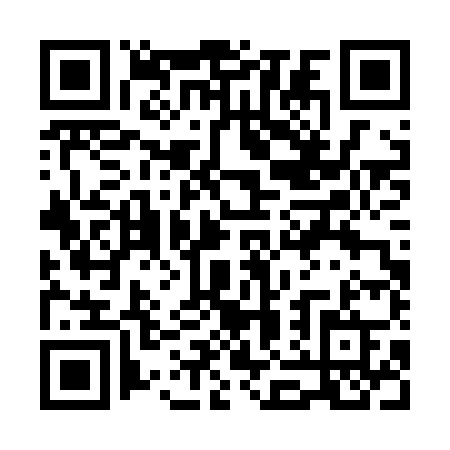 Ramadan times for Russalu, EstoniaMon 11 Mar 2024 - Wed 10 Apr 2024High Latitude Method: Angle Based RulePrayer Calculation Method: Muslim World LeagueAsar Calculation Method: HanafiPrayer times provided by https://www.salahtimes.comDateDayFajrSuhurSunriseDhuhrAsrIftarMaghribIsha11Mon4:334:336:5012:324:106:176:178:2512Tue4:304:306:4712:324:126:196:198:2813Wed4:264:266:4412:324:146:216:218:3014Thu4:234:236:4112:324:166:246:248:3315Fri4:204:206:3812:314:186:266:268:3616Sat4:164:166:3512:314:206:286:288:3917Sun4:134:136:3212:314:226:316:318:4118Mon4:094:096:2912:304:246:336:338:4419Tue4:064:066:2612:304:266:356:358:4720Wed4:024:026:2312:304:286:386:388:5021Thu3:593:596:2012:304:296:406:408:5322Fri3:553:556:1712:294:316:426:428:5623Sat3:513:516:1412:294:336:456:458:5924Sun3:483:486:1212:294:356:476:479:0225Mon3:443:446:0912:284:376:496:499:0526Tue3:403:406:0612:284:396:526:529:0827Wed3:363:366:0312:284:406:546:549:1128Thu3:323:326:0012:274:426:566:569:1529Fri3:283:285:5712:274:446:596:599:1830Sat3:243:245:5412:274:467:017:019:2131Sun4:204:206:511:275:478:038:0310:251Mon4:164:166:481:265:498:068:0610:282Tue4:114:116:451:265:518:088:0810:323Wed4:074:076:421:265:528:108:1010:354Thu4:024:026:391:255:548:138:1310:395Fri3:583:586:361:255:568:158:1510:436Sat3:533:536:341:255:578:178:1710:477Sun3:493:496:311:255:598:208:2010:508Mon3:443:446:281:246:018:228:2210:549Tue3:393:396:251:246:028:248:2410:5910Wed3:343:346:221:246:048:278:2711:03